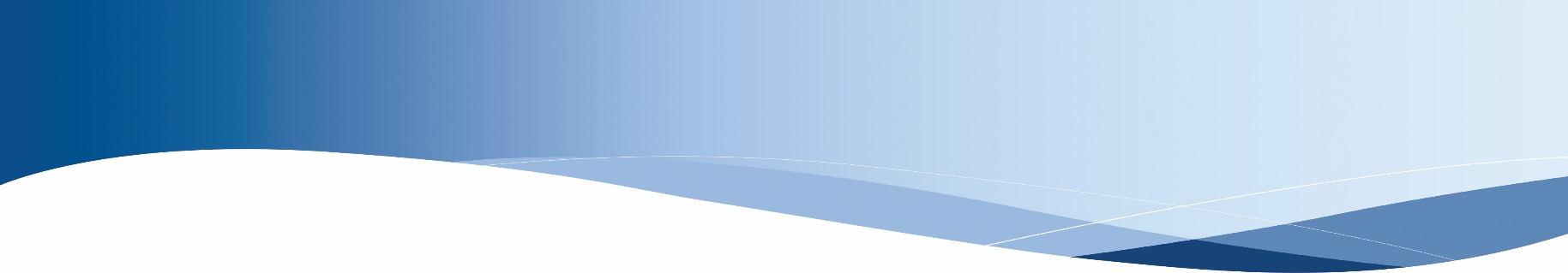 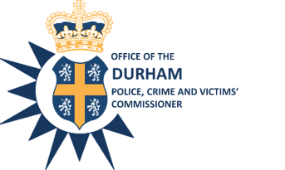 Priti Patel MPHome SecretaryHome Office2 Marsham StreetLondonSW1P 4DFActing Police, Crime & Victims’ Commissioner:				                                Stephen WhiteInterim Chief Executive & Monitoring Officer:                                                                                  Sharon Caddell												              27th August 2020 	Dear Home Secretary,HMICFRS Publication: State of Policing: The Annual Assessment of Policing in England and Wales 2019.This letter constitutes my response to the above inspection as Acting Durham Police, Crime and Victims’ Commissioner for Durham and Darlington, in order to fulfil my responsibilities with regard to Section 55 of the Police Act 1996. The reply to HMICFRS will also be published on my website.In turn, here is the summative assessment in respect of the comments cited within the report, of which I am in support: Evidence provided in Durham Constabulary’s responses to HMICFRS inspections from the period 01/04/2018 to 02/05/2019 details answers to all Durham specific recommendations. These are across the three core inspection categories; PEEL, Child protection, and specialist inspections.I am also copying this letter to Sir Thomas Winsor, Her Majesty’s Chief Inspector of Constabulary and Fire and Rescue Services.Yours sincerely,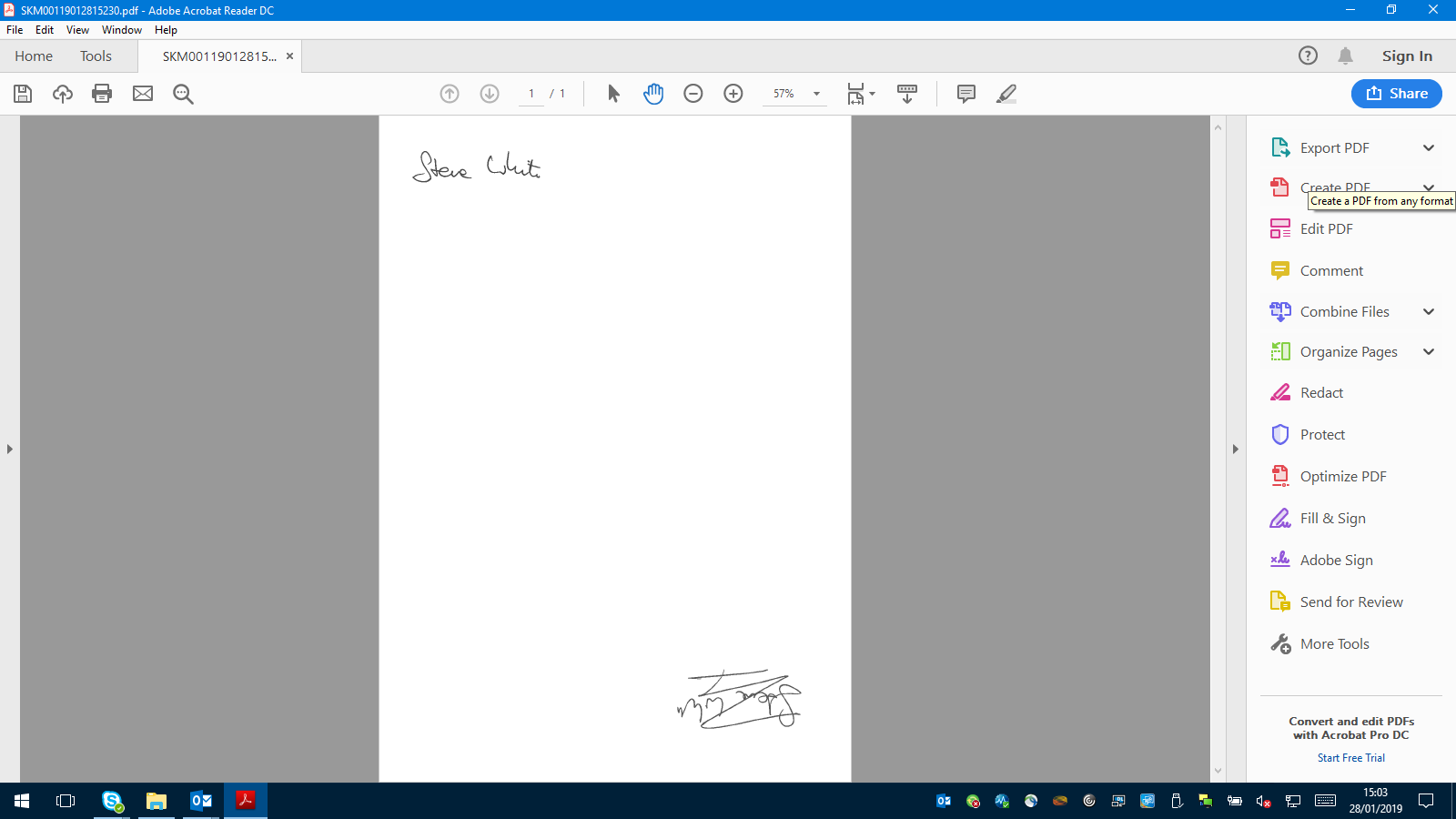 Steve WhiteActing Police, Crime and Victims’ Commissioner for Durham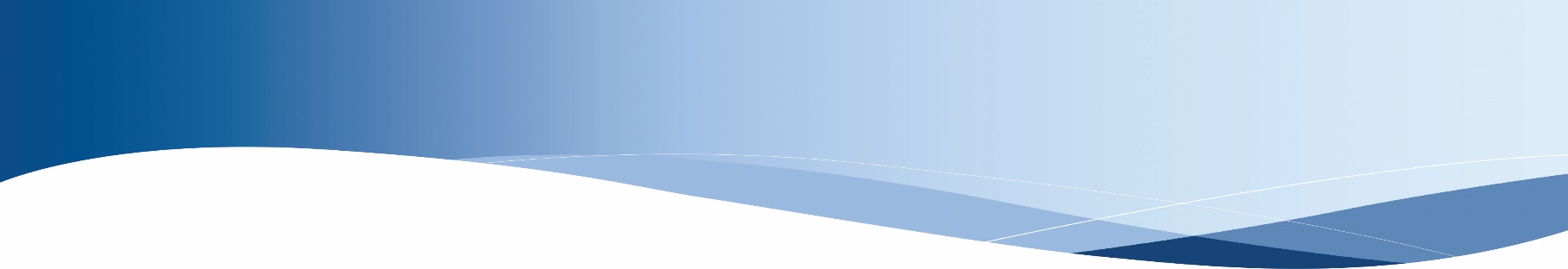 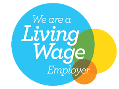 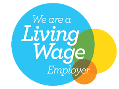 